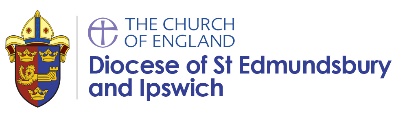 Year group:             Term:                       Date:                 Class:Year group:             Term:                       Date:                 Class:Year group:             Term:                       Date:                 Class:How does a Muslim show their submission and obedience to Allah?How does a Muslim show their submission and obedience to Allah?How does a Muslim show their submission and obedience to Allah?Teachers will enable pupils to be able to achieve some of these outcomes, as appropriate to their age and stage:Teachers will enable pupils to be able to achieve some of these outcomes, as appropriate to their age and stage:Teachers will enable pupils to be able to achieve some of these outcomes, as appropriate to their age and stage:Working towards:Expected:Greater depth:Pupils can talk about some of the things a Muslim may do, for example how they get ready to pray, but are unable to connect this to the idea of submitting to Allah or obeying him.  They may make reference to important religious objects, and describe how they are used with some support.Pupils understand that Muslims believe Allah is the most important being in the universe, and they believe he created everyone.  He should be obeyed in every way and Muslims trust him to tell them the right thing to do.  Pupils draw on examples such as Muslim prayer to illustrate their understanding. For example, they know the actions show submission and understand coming to pray shows a Muslim’s desire to listen to Allah and ask for his help and guidance above everyone else’s. They extend their understanding by explaining as Muslim children grow, they begin to learn important things a Muslim says every day to help them remember who Allah is and their duties to him.Ultimately, pupils understand the key idea from this unit:Muslims submit to Allah because of his greatness. He is to be obeyed at all times.These pupils have an excellent grasp of the concept of submission and the impact it has on how a Muslim lives their daily life. They can give examples where it makes a difference and can suggest what a Muslim might say. Names<when assessed, list names of children in class here>Names<when assessed, list names of children in class here>Names<when assessed, list names of children in class here>%%%